Муниципальное бюджетное дошкольное образовательное учреждение«Детский сад комбинированного вида № 19 «Рябинка»__________________________________________________________________658204, г. Рубцовск, ул.Комсомольская, 65тел.: (38557) 7-59-69Е-mail: ryabinka.detskiysad19@mail.ruКартотека игр «Образ Я»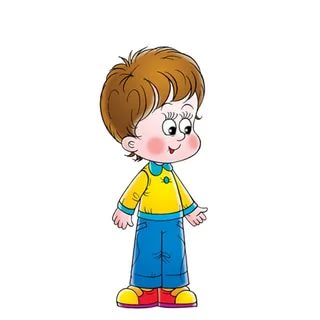 Подготовила:Лунева Н.А.МесяцНазваниеЦельХодСентябрь«Угадай, кто я» И.А. Пазухинапомочь каждому ребенку осознать свои характерные особенности, предпочтения.Для начала нам необходимо выбрать водящего. Воспитатель тихонько называет водящему имя одного из участников игры и дотрагивается до него «Волшебной палочкой», превращая водящего в этого участника. Дальше дети задают вопросы водящему, касающиеся его вкусов, увлечений, например: « Какой цвет ты любишь?», « Чем тебе нравится заниматься?» и др. А водящий постарается отвечать на них так, словно он действительно был превращен в другого человека. А остальные должны догадаться, в кого превращен водящий.Сентябрь«Я знаю пять имен своих друзей» О.В.Хухлаева, О.Е.Хухлаев, И.М.Первушинаразвивать у детей позитивные способы общения со сверстниками; помочь осознать понятие «дружба».Один из детей кидает пять раз мячом об пол со словами «Я знаю пять имен моих друзей: Ваня – раз, Лена – два   и т.д.», затем передает мяч другому ребенку. Мяч должен обойти всю группу.СентябрьСоставь фоторобот И.А. Пазухинапомочь каждому ребенку осознать его характерные особенности; дать понять, что он, как и каждый человек, уникален и неповторим.Взрослый говорит детям: «Посмотрите, у меня на столе разложены карточки с изображениями носов и лиц разной формы, глаз разного цвета и формы. Давайте рассмотрим их (в речь детей вводятся понятия: нос прямой, курносый, с горбинкой; глаза голубые, карие, зеленые, серые; лицо круглое, овальное, с заостренным подбородком, с широкими скулами и др.). А теперь пусть кто-нибудь из вас выберет одного из детей и отберет те карточки, которые подходят к его внешности». Затем все вместе проверяют правильность составления фоторобота.Сентябрь«Заяц – хваста» И.А. Пазухиназакреплять приобретенные ранее знания и умения детей; развивать представления детей о себе и своих отличиях от других; формировать у детей адекватную самооценку; продолжать развивать у детей позитивные способы общения со сверстниками и развивать навыки совместной деяельности.Взрослый говорит детям: «Сейчас каждый из вас побудет немножко Зайцем – хвастой, встанет на стул и очень громко проговорит: «Я самый – самый…»Например: «Я самый – самый сильный; Я самый – самый умный и т.д.» (Дети выполняют упражнение. При необходимости педагог и другие дети помогают хвастающемуся, однако не следует настаивать, если ребенок, стесняясь, отказывается выполнять задание. После того как все побывают в роли зайца, можно предложить подумать о том, что большинство детей на самом деле вовсе не хвастались, а говорили правду о себе. Можно предложить каждому ребенку снова повторить правду о себе, только без слов «самый – самый», а группе хором произнести ту же фразу, например:  Ты умный, красивый и ласковый».Октябрь«Я расту»О.В.Хухлаева, О.Е.Хухлаев, И.М.Первушина развивать представление о временной перспективе личности, об изменении позиции человека с возрастом.Ведущий просит одного из детей показать размеры ребенка, который недавно родился. Затем приложить этот размер к другому ребенку и сделать наблюдение, что все дети сильно выросли. После этого, используя стулья, дети показывают рост взрослого человека. Размышляют над тем, сколько им еще предстоит расти.Октябрь«Умел – умею – буду уметь» О.В.Хухлаева, О.Е.Хухлаев, И.М.Первушинауглублять представление ребенка о себе в прошлом, настоящем и будущем.Один из детей сначала садится на корточки, потом поднимается, затем залезает на стул, изображая при этом себя маленького, себя сейчас и себя в будущем. И соответственно придумывает, что он умел раньше, умеет сейчас, чему еще научится. После того как это проделают все дети, начинается второй круг. Но теперь дети говорят, как их называли раньше, как называют сейчас и как станут называть в будущем. В третьем круге дети называют одежду, которую носили, когда были маленькими, одежду, которую носят сейчас, и  одежду, которую будут носить.Октябрь«Что в начале, что потом»развивать представление о временной перспективе личности, об изменении позиции человека с возрастом.Дети выкладывают из карточек логические цепочки и объясняют состовляющую последовательность. Образцы логических цепочек:Младенец – мальчик – мужчинаДевочка – женщина – бабушкаОктябрь«Мама делает, папа делает» О.В.Хухлаева, О.Е.Хухлаев, И.М.Первушина закреплять гендерные представления, продолжать развивать  в мальчиках и девочках качества, свойственные их полу.Дети задумывают какие-либо привычные действия мамы (варит суп, читают своему ребенку книжку и т.п.), затем по очереди показывают их группе, которая старается отгадать, что изображено.Ноябрь«Отгадай профессию» закреплять знания детей о профессиях. Учить умению разделять профессии на мужские и женские. Взрослый перечисляет действия человека определенной профессии, а дети отгадывают, что это за профессия.Например, « Человек этой профессии осматривает больного, делает прививку, назначает таблетки. Кто это?» (врач)После каждого правильного ответа воспитатель просит одного из детей выбрать карточку с изображением человека данной профессии. Далее с детьми проводится беседа: какие еще обязанности выполняет врач, что он еще делает? Есть ли среди вас те, у кого мама или папа (бабушка, дедушка, тетя и т.д.) работают врачами?Ноябрь«Девочки и мальчики умеют» О.В.Хухлаева, О.Е.Хухлаев, И.М.Первушиназакреплять гендерные представления, продолжать развивать  в мальчиках и девочках качества, свойственные их полу.       Ведущий берет два мяча разного цвета (или разного размера) и поочередно бросает их детям. Дети, которые получают первый мяч, называют то, что умеют мальчики, поймавшие второй мяч – то, что умеют девочки.Ноябрь«Кто что носит?»совершенствовать умение детей находить отличия во внешнем облике мальчиков и девочек.Материал: фланелеграф, фигурки мальчика и девочки, вырезанные из картона.Задание: разобраться, какая одежда нужна куклам - Кате и Пете.Воспитатель по ошибке прикладывает юбку к фигурке мальчика или завязывает ему бант. Дети должны исправить ошибку и одеть кукол самостоятельно.Дополнительное задание. Выбрать для кукол подходящие для них предметы или игрушки: девочке - скакалку, зонтик; мальчику – гимнастические кольца, удочку.Ноябрь«Подарок»закреплять гендерные представления, продолжать развивать  в мальчиках и девочках качества, свойственные их полу. Все дети сидят в круге (мальчик — девочка — мальчик — девочка). Воспитатель предлагает каждому подарить соседу подарок, но ненастоящий. Для этого ребенку нужно руками изобразить, что он дарит, сказать, что-то приятное и преподнести подарок. Воспитатель дает установку: «Подумайте, какой подарок было бы приятно получить вашему (вашей) соседу (соседке). По окончании игры можно спросить у детей, что им подарили, и сопоставить, насколько верно они это поняли. Дети делятся своими впечатлениями о чувствах, которые они испытывали при получении и при дарении подарка.Декабрь«Здравствуй, Света!»(модификация игры К.Фопеля)способствовать гармонизации осознании ребенком своего имени установление комфортной атмосферы, создание атмосферы, создание эмоционального заряда, тренинг взаимодействия с другими.Все дети сидят в кругу на стульях (количество стульев – по числу игроков минус один). Ведущий стоит в центре круга, обращаясь по имени к одному из играющих: «Здравствуй, Саша. С кем бы ты хотел поздороваться?». Саша называет имена двух присутствующих детей (нельзя называть только соседей справа и слева) и говорит: «Здравствуйте, Катя и Даша!». Катя и Даша и оба соседа Саши меняются местами. Сам Саша остается на месте! Ведущий во время перемены тоже старается занять место одного из меняющихся. Декабрь«Я сегодня вот такой…»способствовать гармонизации осознании ребенком своего имени, эмоциональная зарядка, развитие умения понимать свое эмоциональное состояние и выражать его вербально и невербально.Участники встают в круг. Каждый по очереди говорит: «Здравствуйте. Я сегодня вот такой»-и показывает невербально свое состояние. Остальные слушатели говорят: «Здравствуй (называют имя водящего)». Затем все вместе повторяют имя приветствующего их игрока и говорят: «Ваня сегодня такой», при этом стараясь копировать его жесты, мимику как можно точнее. Игра продолжается, пока в ней не примут участие все слушатели. В заключение все берутся за руки и хором говорят «Здравствуйте, ВСЕ!».Декабрь «Я!» повышение самооценки ребенка.выбирается «именинник» (по очереди). Ему задается вопрос от группы: «Какие в тебе есть хорошие качества? Ответы ребенка записываются. Далее именинник залезает на стул. Его просят каждый раз, когда он услышит свое хорошее качество, громко выкрикнуть: «Я!». Ведущий зачитывает записанные качества. А группа хором повторяет.Декабрь«Я – лев» повышение у детей уверенности в себе. Инструкция ведущего: «А сейчас давайте поиграем в игру, которая называется «Я – лев». Закройте глаза и представьте себе, что каждый из вас превратился во льва. Лев – царь зверей, сильный, могучий, уверенный в себе, спокойный, мудрый. Он красив и свободен.
Откройте глаза и по очереди представьтесь от имени льва, например: «Я – лев Андрей». Пройдите по кругу гордой, уверенной походкой».Январь«Мой хороший поступок» повышение самооценки ребенка Каждый по очереди рассказывает о своем хорошем поступке.Январь«Комплименты»помочь ребенку увидеть свои положительные стороны, датьпочувствовать, что его понимают и ценят другие дети.   Стоя в кругу, все берутся за руки. Глядя в глаза соседу, ребенок говорит:«Мне нравится в тебе…». Принимающий комплимент кивает головой иотвечает: «Спасибо, мне очень приятно!» Упражнение продолжается покругу.  После упражнения обсудить с детьми, что они чувствовали, чтонеожиданного они узнали о себе, понравилось ли им дарить комплименты.  Январь«Мое имя»идентификация себя со своим именем, формирование позитивного отношения ребенка к своему «Я».Ведущий задает вопросы; дети по кругу отвечают.- Тебе нравится твое имя?- Хотел бы ты, чтобы тебя звали по-другому? Как? При затруднении в ответах ведущий называет ласкательные производные от имени ребенка, а тот выбирает наиболее ему понравившееся.Ведущий говорит: «Известно ли вам, что „имена растут вместе с людьми? Сегодня вы маленькие и имя у вас маленькое. Когда вы подрастете и пойдете в школу, имя подрастет вместе с вами и станет полным.Январь«Сказочная шкатулка»формирование положительной «Я»-концепции, самопринятия, уверенности в себе.Ведущий сообщает детям, что Фея сказок принесла свою шкатулку — в ней спрятались герои разных сказок. Далее он говорит: «Вспомните своих любимых персонажей и расскажите: какие они, чем они вам нравятся, опишите, как они выглядят (какие у них глаза, рост, волосы), что у вас с ними общего. А теперь с помощью волшебной палочки все превращаются в любимых сказочных героев: Золушку, Карлсона, Винни-Пуха, Буратино, Красную Шапочку, Мальвину. Выбирайте любой персонаж и покажите, как он ходит, танцует, спит, смеется и веселится».ФевральТворческая игра «Угадай, кто это?»Игра развивает у детей умение мысленно воспроизводить образ себе подобного через собственное видение человека.Педагог выбирает одного из детей рассказчиком. Остальные дети сидят на стульчиках в кружок. Рассказчик должен всем рассказать о ком-нибудь из детей: какой он(она), какого цвета волосы, какое лицо, какой у него характер, что умеет делать и т.д.      Выслушав рассказ, дети угадывают, о ком шла речь. Тот, кто первым угадает, становится рассказчиком. Игру можно повторять многократно, пока все дети не пройдут роль «рассказчика» либо не устанут.ФевральДидактическая игра «Мой день»Игра развивает у детей умение видеть и понимать себя, свой внешний и внутренний мир.Дидактический материал – картинки с изображением поведения детей в быту, их игр и забав; карандаши, фломастеры, фланелеграф.      Ход игры. Педагог предлагает детям послушать стихотворение «Мой день»:Утром я проснулся сам,Утром я оделся сам,А потом  умылся сам,Съел свой завтрак тоже сам.Днём я прогулялся самИ домой вернулся сам.Дома поиграл я сам,Книжку почитал я сам,Вечером разделся сам,Спать улёгся в тишине…Увидал звезду в окне.Не скандалил и не хныкал.Вот и всё.Спасибо мне!Педагог.   Дети, расскажите, как вы ведёте себя дома?  Что умеете делать самостоятельно? Узнал ли кто-нибудь себя в этом стихотворении? Объясните, плохо или хорошо вёл себя мальчик в стихотворении и как бы вы вели себя?  Понравится ли ваше поведение родителям, если вы будете такими, как этот мальчик? Затем педагог предлагает детям нарисовать, как они ведут себя дома.   ФевральТворческая игра «Я волшебник»Игра учит детей отражать свои фантазии в рисунке.Педагог спрашивает детей, что бы они сделали, если бы были волшебниками, с кем бы хотели жить дома. Предлагает послушать стихотворение.Очень хотел бы иметь я слона,Только квартира большая нужна.                                    Я бы не прочь содержать крокодила,        Если бы ванна ему подходила.        Кабы была  и еда, и подмога,        Я бы готов воспитать носорога.Взял бы медведя, растил бы осла,Но к  сожаленью, жилплощадь мала.Вот почему  в середине июляВзял я собаку по прозвищу  Буля.     Педагог предлагает детям нарисовать на заранее приготовленных листах животное, которое они хотели бы иметь дома, или нарисовать то, что хотели бы иметь дома, если бы были волшебниками.      В конце занятия дети рассматривают работы, оценивают, кто оказался настоящим волшебником.ФевральВолшебный стулпознание ребёнком своего внутреннего мира; развитие воображения, эмоциональной сферы, эмпатии.Оборудование: «волшебный» стул.Детям предлагают стать в круг, в его центре стоит «волшебный» стул, который умеет дарить детям добрые качества. Но чтобы увидеть это, надо добрыми глазами смотреть на того, кто на нём сидит. Дети идут по кругу, держась за руки и проговаривают:Кто сегодня всех красивей?Кто сегодня всех счастливей?Поскорее появись!На «волшебный» стул садись!Поочерёдно дети садятся на «волшебный» стул, и каждый говорит о сидящем что-то доброе, хорошее. В конце подводят итог, какие все ребята замечательные.МартИгра «Поезд имён»осознание детьми своего имени; закрепление умения обращаться друг к другу по имени; воспитание бережного отношения друг к другу.Тот, кого дети считалочкой выбрали «паровозиком», «ездит» по кругу, проговаривая «чух-чух-чух», «подъезжает» к любому ребёнку — «вагону» и называет своё имя, в ответ «вагон» называет своё и «прицепляется» к «паровозику». Вместе они продолжают движение до тех пор, пока не назовут все имена и в «поезде» не будут все детиМарт«Я могу»укреплять у детей уверенность в своих силах, упражнять в умении самовнушения, повышать самооценку Взрослый предлагает детям сесть в круг и, поочередно продолжая фразу «Я могу…», говорить о себе что–то хорошее. Если ребенок затрудняется с ответом, остальные дети должны прийти на помощь и подсказать продолжение фразы.Март«Передай клубочек» развитие групповых отношений, повышение самооценки, предоставление возможности узнать много приятного о себе от окружающих.Дети садятся по кругу и передают друг другу клубочек.
Тот, кто передают клубочек, говорит комплименты тому ребенку, которому попадает клубочек.
Передача клубочка по кругу и самопредставление того, у кого окажется клубок»Март «Чунга – Чанга» дать возможность неуверенным в себя детям оказаться в центре внимания, повысить самооценку. «Путешественник» (ребенок с низкой самооценкой) пристал на своем корабле к Волшебному острову, где все всегда радостны и беззаботны. Едва он сошел на берег, как его окружили жители чудесного острова – маленькие чернокожие дети. На них пестрые юбочки, на шее – бусы, а в волосах – перья. Они весело пританцовывают под музыку В.Шаинского «Чунга – Чанга» вокруг путешественники и поют:
Чудо – остров, чудо – остров,
Жить на нем легко и просто,
Жить на нем легко и просто, Чунга– Чанга!
Путешественник решил навсегда остаться на этом острове.Апрель«Что мне нравится в тебе?». повышение самооценки ребенка. Проводят в парах или в круге. О каждом из участников группа (по очереди) высказывается: «Мне нравится в тебе, (имя ребенка), ... » В парах участники называют качества друг друга, которые им нравятся (несколько характеристик). Апрель«Я - король!».повышение самооценки ребенка. Каждый из участников имеет возможность побывать в роли короля, сидеть на троне, давать указания, издавать законы. Время «царствования» - 7 минут. АпрельРисование на тему «Я победитель!». повышение самооценки ребенка. Детям дается все необходимое для рисования и предлагается нарисовать себя в роли победителя. Апрель«Пожелания»повышение самооценки ребенка.Каждый из участников высказывает, что бы он пожелал другим от чистого сердца.МайИгра «Кубик – помощник»развитие у детей умения определять и оценивать свое эмоциональное состояние на данный момент; оценка педагогом общего эмоционального состояния группы детей.Дети передают по кругу кубик, на котором нарисованы разные пиктограммы и рассказывают:о своем настроении о своих чувствах, которые переживали на занятии (например: я радуюсь, потому что…; мне было радостно когда…, я был удивлен, потому что… и т.д.Май«Я – лев»повышение у детей уверенности в себе. Инструкция ведущего: «А сейчас давайте поиграем в игру, которая называется «Я – лев». Закройте глаза и представьте себе, что каждый из вас превратился во льва. Лев – царь зверей, сильный, могучий, уверенный в себе, спокойный, мудрый. Он красив и свободен.Откройте глаза и по очереди представьтесь от имени льва, например: «Я – лев Андрей». Пройдите по кругу гордой, уверенной походкой».Май«Угадай, кто я» помочь каждому ребенку осознать свои характерные особенности, предпочтенияДля начала нам необходимо выбрать водящего. Воспитатель тихонько называет водящему имя одного из участников игры и дотрагивается до него «Волшебной палочкой», превращая водящего в этого участника. Дальше дети задают вопросы водящему, касающиеся его вкусов, увлечений, например: « Какой цвет ты любишь?», « Чем тебе нравится заниматься?» и др. А водящий постарается отвечать на них так, словно он действительно был превращен в другого человека. А остальные должны догадаться, в кого превращен водящий.Май«Подарок»закреплять гендерные представления, продолжать развивать  в мальчиках и девочках качества, свойственные их полу Все дети сидят в круге (мальчик — девочка — мальчик — девочка). Воспитатель предлагает каждому подарить соседу подарок, но ненастоящий. Для этого ребенку нужно руками изобразить, что он дарит, сказать, что-то приятное и преподнести подарок. Воспитатель дает установку: «Подумайте, какой подарок было бы приятно получить вашему (вашей) соседу (соседке). По окончании игры можно спросить у детей, что им подарили, и сопоставить, насколько верно они это поняли. Дети делятся своими впечатлениями о чувствах, которые они испытывали при получении и при дарении подарка.